Дистант. Подготовительный класс. Домашнее задание от 07.04.20Новая тема: "Схема минора"Повторить:Тон - широкое расстояние между двумя соседними звуками. (ТОН на клавиатуре находится между двумя клавишами, где есть одна клавиша). Играйте упражнение расположение ТОНа на клавиатуре в пределах ПЕРВОЙ ОКТАВЫ несколько раз. При этом вслух произносим слово "тон".Полутон - узкое/близкое расстояние между двумя соседними звуками. (ПОЛУТОН на клавиатуре находится между двумя ближайшими клавишамиТо есть, где между ними нет ещё одной клавиши). Играйте упражнение с расположением ПОЛУТОНа на клавиатуре, в пределах ПЕРВОЙ ОКТАВЫ. Тренируйтесь много раз, чтобы выучить это упражнение наизусть и запомнить расположение полутона.Лад - от слова ладить.Лад мажор звучит радостно, весело, празднично и. т. д. Благодаря определённому порядку ТОНов и ПОЛУТОНов между звуками.Схема мажора: т-т-пт-т-т-т-пт С использованием клавиатуры, построив схему мажора от звука "До", мы получили гамму "До мажор". Гамма — это звуки лада по порядку.Лад минор звучит грустно, уныло, печально… и т. д. Почему??? Всё по той же причине, что и с мажором - благодаря СВОЕЙ схеме минора. Схема минора — это тоже порядок ТОНов и ПОЛУТОНов, только немного другой.Схема минора: т-пт-т-т-пт-т-тЗапишите видео с показом схемы минора руками и произношением вслух.Гамма "До мажор"Упражнения с устойчивыми ступенями, с произношением нот в "До мажоре":I - III - V - V - III - I;I - III - I;I - V - I.*Эти упражнения сдавать на проверку специально не надо. Исполняйте их дома самостоятельно под запись видеоурока по 3 - 5 раз каждый день!Ритм.Три ритмических упражнения из видеоурока 1, проучите несколько раз как следует и снимите на видео их исполнение (можно в одном видео).С ровными шагами (так чтоб было видно ножки), четким хлопками и произношением ритмослогов.Напомню эти упражнения: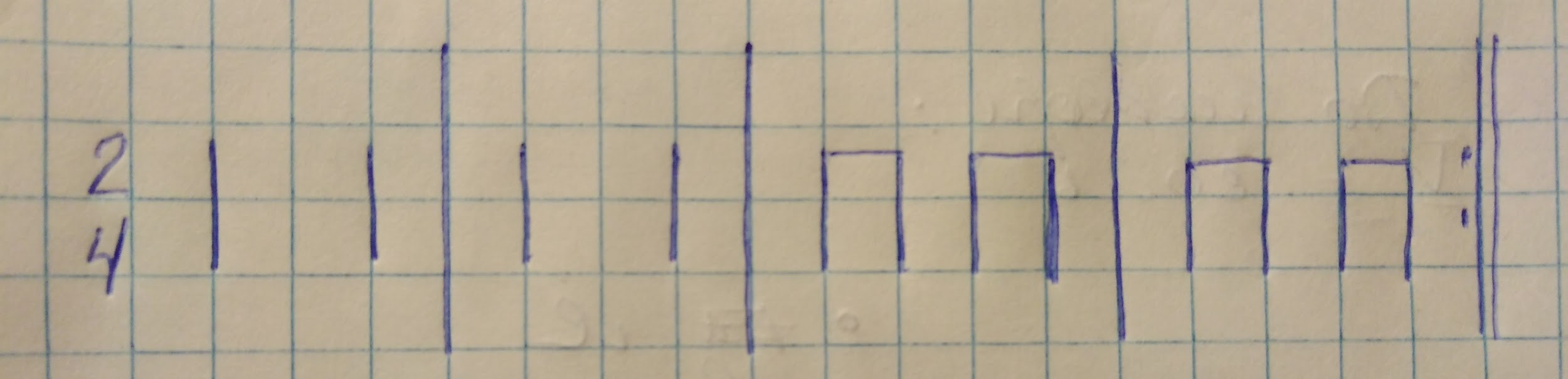 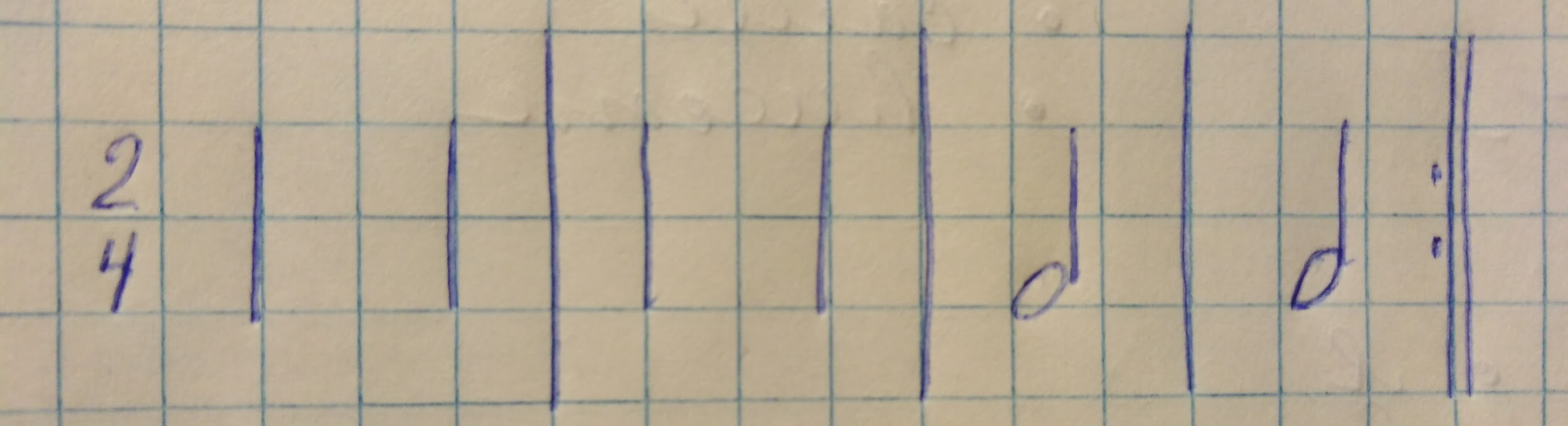 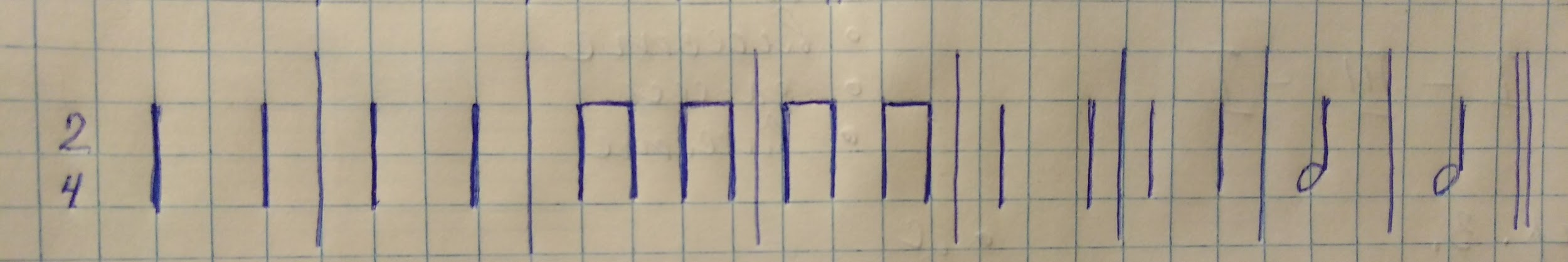 Ритмический диктант.Прислать в виде фото.❗Внимание❗Все выполненные задания присылайте мне на рабочую почту: n.kotyunia.distant@gmail.comОтправлять домашнее задание в личном сообщении в WhatsApp не надо! Все учебные вопросы решаем через рабочую почту (см. ☝️выше). Спасибо! 